			         ΕΛΛΗΝΙΚΗ ΕΤΑΙΡΕΙΑ ΚΛΙΜΑΚΤΗΡΙΟΥ & ΕΜΜΗΝΟΠΑΥΣΗΣΗΜΕΡΙΔΑ«ΦΡΟΝΤΙΔΑ ΤΗΣ ΓΥΝΑΙΚΑΣ ΚΑΤΑ ΤΗΝ ΚΛΙΜΑΚΤΗΡΙΟ ΚΑΙ ΤΗΝ ΕΜΜΗΝΟΠΑΥΣΗ»ΠΑΡΟΥΣΙΑΣΗ 28 ΠΡΟΤΥΠΩΝ ΠΕΡΙΣΤΑΤΙΚΩΝ ΠΟΥ ΤΕΚΜΗΡΙΩΝΟΥΝ ΕΝΑΝ ΑΛΓΟΡΙΘΜΟ ΚΛΙΝΙΚΟΥ ΧΕΙΡΙΣΜΟΥ ΤΗΣ ΓΥΝΑΙΚΑΣ ΚΑΤΑ ΤΗΝ ΕΜΜΗΝΟΠΑΥΣΗ»ΣΑΒΒΑΤΟ 3 ΔΕΚΕΜΒΡΙΟΥ 2016, ΣΤΟΑ ΤΟΥ ΒΙΒΛΙΟΥ, ΑΘΗΝΑ Παρακαλούμε πολύ να συμπληρωθεί το δελτίο εγγραφής και να σταλεί με fax (210-6047457)στη γραμματεία του Συνεδρίου που λειτουργεί καθημερινά 09:00 - 17:00 ή ηλεκτρονικά στο kskoulida@free-spirit.gr	ΟΝΟΜΑΤΕΠΩΝΥΜΟ:___________________________________________________________________ΕΙΔΙΚΟΤΗΤΑ: _________________________________________________________________________ΔΙΕΥΘΥΝΣΗ ΕΡΓΑΣΙΑΣ: _____________________________________________________________________________________________________________________________________________________ΔΙΕΥΘΥΝΣΗ ΚΑΤΟΙΚΙΑΣ: ____________________________________________________________________________________________________________________________________________________ΤΗΛ: _______________________FAX: _______________________KINHTO: ______________________Ε-ΜΑΙL: _____________________________________________________________________________Παρακαλώ επιλέξτε με √ τον τύπο εγγραφήςOι τιμές περιλαμβάνουν Φ.Π.Α. Οι συμμετέχοντες είναι απαραίτητο να προσκομίζουν κατάλληλο έγγραφο που θα επιβεβαιώνει την ιδιότητά τους.Τρόπος πληρωμής: Κατάθεση στο λογαριασμό της Τράπεζας ΠειραιώςΑΡ. ΛΟΓΑΡΙΑΣΜΟΥ: 5072 045 459 852ΙΒΑΝ: GR98 0172 0720 0050 7204 5459 852SWIFT CODE: PIRBGRAAΔΙΚΑΙΟΥΧΟΣ: Ι.ΒΟΥΤΣΑΣ - Α.ΜΑΣΤΟΡΑΣ Ε.Π.Ε* Παρακαλώ όπως αποστείλετε μαζί με το δελτίο εγγραφής και το αποδεικτικό κατάθεσης για δική σας διευκόλυνσηΤο δικαίωμα συμμετοχής στην ημερίδα περιλαμβάνει:         Τον «Αλγόριθμο Κλινικού χειρισμού της γυναίκας στην εμμηνόπαυση»Παρακολούθηση της ημερίδας 	                        Επίσκεψη στον εκθεσιακό χώρο	Συμμετοχή στα Διαλείμματα καφέ	                 Πιστοποιητικό παρακολούθησης ΟΡΓΑΝΩΣΗ–ΓΡΑΜΜΑΤΕΙΑ: 	Θεσσαλονίκης 12, 153 44 Γέρακας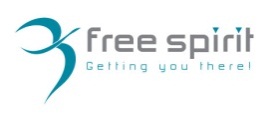 						Τηλ. 210-6048260, Φαξ: 210-6047457						Website: www.free-spirit.gr                           				E-mail: kskoulida@free-spirit.grΔΕΛΤΙΟ ΕΓΓΡΑΦΗΣΠΡΟΣΩΠΙΚΑ ΣΤΟΙΧΕΙΑΕΓΓΡΑΦΗ ΣΤΗΝ ΗΜΕΡΙΔΑΚΑΤΗΓΟΡΙΑΜέλη Ελληνικής Εταιρείας Κλιμακτηρίου και ΕμμηνόπαυσηςΜη μέληΕιδικοί Ιατροί4060Φαρμακοποιοί4060Ειδικευόμενοι Ιατροί2040Μαιες/τές, Νοσηλευτικό προσωπικό, Μεταπτυχιακοί Φοιτητές 2040Προπτυχιακοί Φοιτητές ΔΩΡΕΑΝΔΩΡΕΑΝ